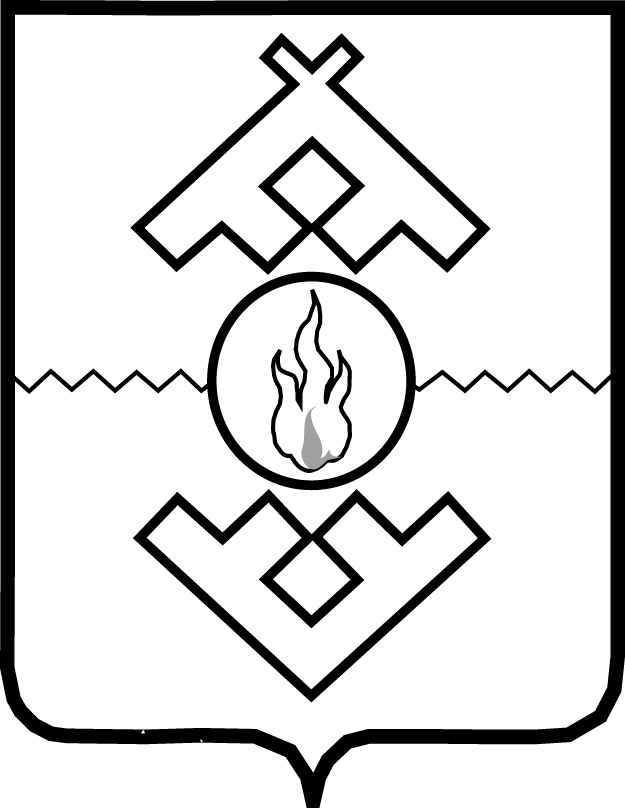 Администрация Ненецкого автономного округаПОСТАНОВЛЕНИЕот «__» _______ 2015 г. № ____г. Нарьян-МарО внесении измененийв Порядок определения размера арендной платы за земельные участки, находящиеся в собственности Ненецкого автономного округа,и земельные участки, государственная собственность на которые не разграниченаВ соответствии с пунктом 2 статьи 7, статьей 39.7 Земельного кодекса Российской Федерации, приказом Министерства экономического развития Российской Федерации от 01.09.2014 № 540 «Об утверждении классификатора видов разрешенного использования земельных участков», статьями 7, 16 закона Ненецкого автономного округа от 06.012005 № 542-оз «Об Администрации Ненецкого автономного округа и иных органах исполнительной власти Ненецкого автономного округа» Администрация Ненецкого автономного округа ПОСТАНОВЛЯЕТ: 1. Внести изменения в Порядок определения размера арендной платы за земельные участки, находящиеся в собственности Ненецкого автономного округа, и земельные участки, государственная собственность на которые не разграничена, утвержденный постановлением Администрации Ненецкого автономного округа        от 20.05.2015 № 159-п, согласно Приложению.2. Настоящее постановление вступает в силу через 10 дней после его официального опубликования и распространяет свое действие на правоотношения, возникшие с 1 января 2016 года.ГубернаторНенецкого автономного округа                                                               И.В. Кошин